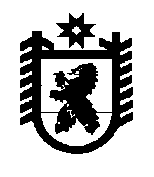 Российская ФедерацияРеспублика КарелияАДМИНИСТРАЦИЯБеломорского муниципального округаПОСТАНОВЛЕНИЕот 14 марта 2024 г. № 236г. БеломорскО внесении изменений в Порядок учета бюджетных и денежных обязательств получателей средств бюджета Беломорского муниципального округа Республики КарелияАдминистрация Беломорского муниципального округа, постановляет:1.	Внести в Порядок учета бюджетных и денежных обязательств получателей средств бюджета Беломорского муниципального округа Республики Карелия, утвержденный постановлением администрации Беломорского муниципального округа от 30 ноября 2023 года № 4 (далее – Порядок), следующие изменения:1)	пункт 1 дополнить словами «и внесения в них изменений»;2)	в пункте 4 после слов «и денежных обязательств» дополнить словами «и внесение в них изменений»;3)	в пункте 5:а)	после слов «Сведения о денежном обязательстве» дополнить словами «, не содержащие сведения, составляющие государственную и иную охраняемую законом тайну (далее - государственная тайна),»;б)	дополнить абзацами следующего содержания:«Сведения о бюджетном обязательстве и Сведения о денежном обязательстве, не содержащие сведения, составляющие государственную тайну, формируются получателем средств бюджета округа или уполномоченным органом с учетом положений пунктов 10 и 25 настоящего Порядка.Сведения о бюджетном обязательстве и Сведения о денежном обязательстве, содержащие сведения, составляющие государственную тайну, формируются получателем средств бюджета округа и направляются в уполномоченный орган с соблюдением требований законодательства Российской Федерации о защите государственной тайны на бумажном носителе и при наличии технической возможности - на съемном машинном носителе информации.»;4)	в пункте 9:а)	после слов «об осуществлении закупки» дополнить словами «или приглашения принять участие в определении поставщика (подрядчика, исполнителя)»;б)	дополнить абзацем вторым следующего содержания:«Принимаемые бюджетные обязательства, предусмотренные пунктом 2 Перечня, не подлежащие размещению в единой информационной системе, формируются получателем бюджетных средств одновременно с направлением в уполномоченный орган выписки из приглашения принять участие в определении поставщика (подрядчика, исполнителя) в соответствии с подпунктом «а» пункта 26 Правил осуществления контроля, предусмотренного частями 5 и 5.1 статьи 99 Федерального закона «О контрактной системе в сфере закупок товаров, работ, услуг для обеспечения государственных и муниципальных нужд», утвержденных постановлением Правительства Российской Федерации от 6 августа 2020 г. № 1193 (далее - Правила контроля № 1193).»;5.	в подпункте 1 пункта 10:в абзаце втором цифру «5» заменить цифрой «5.1.»;дополнить абзацем четвертым и пятым следующего содержания:«в)	в части принятых бюджетных обязательств, возникших на основании документов-оснований, предусмотренных пунктом 7 графы 2 Перечня, в срок, установленный бюджетным законодательством Российской Федерации для представления в установленном порядке получателем бюджетных средств - должником информации об источнике образования задолженности и кодах бюджетной классификации Российской Федерации, по которым должны быть произведены расходы бюджета округа по исполнению исполнительного документа (исполнительного листа, судебного приказа). В случае если в уполномоченном органе ранее было учтено бюджетное обязательство, по которому представлен исполнительный документ, одновременно со Сведениями о бюджетном обязательстве, сформированными в соответствии с исполнительным документом, формируются Сведения о бюджетном обязательстве, содержащие уточненную информацию о ранее учтенном бюджетном обязательстве, уменьшенном на сумму, указанную в исполнительном документе;г)	в части принятых бюджетных обязательств, возникших на основании документов-оснований, предусмотренных пунктом 8 графы 2 Перечня,в срок, установленный бюджетным законодательством Российской Федерации для представления в установленном порядке получателем бюджетных средств - должником информации об источнике образования задолженности и кодах бюджетной классификации Российской Федерации, по которым должны быть произведены расходы бюджета округа по исполнению решения налогового органа о взыскании налога, сбора, пеней и штрафов. В случае если в уполномоченном органе ранее было учтено бюджетное обязательство, по которому представлено решение налогового органа, одновременно со Сведениями о бюджетном обязательстве, сформированными в соответствии с решением налогового органа, формируются Сведения о бюджетном обязательстве, содержащие уточненную информацию о ранее учтенном бюджетном обязательстве, уменьшенном на сумму, указанную в решении налогового органа;»;6)	в пункте 11:в абзаце втором после слов «графы 2 Перечня,» дополнить словами «содержащего сведения, составляющие государственную тайну,»;дополнить абзацем третьим следующего содержания:«При направлении в уполномоченный орган Сведений о бюджетном обязательстве, возникшем на основании документа-основания, содержащего сведения, составляющие государственную тайну, получатель бюджетных средств представляет в уполномоченный орган письменное обращение о невозможности представления указанного документа-основания по причине наличия сведений, содержащих государственную тайну.»;7)	пункт 14 изложить в следующей редакции:«14.	При постановке на учет бюджетных обязательств (внесении в них изменений) в соответствии со Сведениями о бюджетном обязательстве, сформированными получателем бюджетных средств, уполномоченный орган осуществляет их проверку по следующим направлениям:а)	соответствие информации о бюджетном обязательстве, указанной в Сведениях о бюджетном обязательстве, документам-основаниям, подлежащим представлению получателями бюджетных средств в уполномоченный орган для постановки на учет бюджетных обязательств в соответствии с настоящим Порядком или включению в реестр контрактов или реестр контрактов, содержащих государственную тайну (за исключением Сведений о бюджетном обязательстве, содержащих сведения, составляющие государственную тайну);б)	соответствие информации о бюджетном обязательстве, указанной в Сведениях о бюджетном обязательстве, составу информации, подлежащей включению в Сведения о бюджетном обязательстве в соответствии с приложением 2 к настоящему Порядку;в)	непревышение суммы бюджетного обязательства по соответствующим кодам классификации расходов бюджета округа над суммой неиспользованных лимитов бюджетных обязательств (бюджетных ассигнований на исполнение публичных нормативных обязательств), отраженных на соответствующем лицевом счете получателя бюджетных средств, отдельно для текущего финансового года, для первого и для второго года планового периода;г)	соответствие предмета бюджетного обязательства, указанного в Сведениях о бюджетном обязательстве, документе-основании, коду вида (кодам видов) расходов классификации расходов федерального бюджета, указанному в Сведениях о бюджетном обязательстве, документе-основании.В случае формирования Сведений о бюджетном обязательстве уполномоченным органом при постановке на учет бюджетного обязательства (внесении в него изменений), осуществляется проверка, предусмотренная подпунктом «в»настоящего пункта.При постановке на учет бюджетных обязательств, возникающих на основании документа-основания, предусмотренного пунктом 3 графы 2 Перечня, сведения о котором подлежат включению в реестр контрактов, уполномоченный орган при проведении проверки, предусмотренной подпунктом «а» настоящего пункта, осуществляет проверку соответствия информации, включаемой в Сведения о бюджетном обязательстве, аналогичной информации, подлежащей включению в реестр контрактов, и условиям документа-основания.При постановке на учет бюджетных обязательств, возникающих на основании документов-оснований, предусмотренных пунктом 1, 2, 2.1. графы 2 Перечня, подлежащих размещению в единой информационной системе, при проведении проверки, предусмотренной подпунктом «г» настоящего пункта, уполномоченный орган осуществляет проверку соответствия информации, включаемой в Сведения о бюджетном обязательстве, аналогичной информации, подлежащей проверке в соответствии с Правилами контроля № 1193.В случае внесения изменений в поставленное на учет бюджетное обязательство, предусматривающих уменьшение суммы принятого бюджетного обязательства, уполномоченный орган осуществляет проверку непревышения суммы исполнения бюджетного обязательства над изменяемой суммой бюджетного обязательства.В случае аннулирования принимаемого бюджетного обязательства проверка, предусмотренная подпунктами «а», «б», «в», «г» настоящего пункта, не осуществляется.»;8)	дополнить пунктом 14.1 в следующей редакции:«При постановке на учет бюджетного обязательства (внесении в него изменений) уполномоченный орган осуществляет проверку Сведений о бюджетном обязательстве, сформированном на основании документа-основания, предусмотренного пунктом:1, 2, 2.1. графы 2 Перечня, сформированного с использованием единой информационной системы, - в течение одного рабочего дня, следующего за днем поступления в уполномоченный орган Сведений о бюджетном обязательстве или документа-основания в соответствии с пунктами 24 и 28 Правил контроля № 1193;3 графы 2 Перечня, сформированного с использованием единой информационной системы, - в течение трех рабочих дней, следующих за днем поступления в уполномоченный орган Сведений о бюджетном обязательстве или документа-основания в соответствии с пунктом Правил ведения реестра контрактов, заключенных заказчиками, утвержденных постановлением Правительства Российской Федерации от 27.01.2022г. № 60 «О мерах по информационному обеспечению контрактной системы в сфере закупок товаров, работ, услуг для обеспечения государственных и муниципальных нужд, по организации в ней документооборота, о внесении изменений в некоторые акты Правительства Российской Федерации и признании утратившими силу актов и отдельных положений актов Правительства Российской Федерации» (далее - Правила ведения реестра контрактов);3 графы 2 Перечня, сформированного без использования единой информационной системы, - в течение пяти рабочих дней, следующих за днем поступления в уполномоченный орган Федерального казначейства Сведений о бюджетном обязательстве;2, 4 – 9 графы 2 Перечня, сформированного без использования единой информационной системы, - в течение двух рабочих дней, следующих за днем поступления в уполномоченный орган Сведений о бюджетном обязательстве.»;9)	в пункте 17:слова «абзацами пятым, шестым, восьмым» заменить словами «подпунктами «а», «б», «г», абзацем десятым»;цифру «14» заменить цифрой «14.1.»;10)	в пункте 18:в абзаце первом слова «абзацем вторым пункта 14» заменить словами «пунктом 14.1.»;в абзаце втором слова «пунктами 1, 2 и 9 графы 2» заменить словами «пунктами 1 – 2.1. и 9 графы 2»;11)	в абзаце четвертом пункта 19 слова «абзацем седьмым пункта 14» заменить словами «подпунктом «в» пункта 14»;12)	в пункте 25:в абзаце первом после слов «по бюджетным обязательствам,» дополнить словами «не содержащим сведения, составляющие государственную тайну,»;в абзаце втором после слов «денежных обязательствах» дополнить словами «по принятым бюджетным обязательствам»;дополнить абзацем десятым следующего содержания:«Сведения о денежных обязательствах по принятым бюджетным обязательствам, содержащие сведения, составляющие государственную тайну, формируются получателем бюджетных средств не позднее шести рабочих дней, следующих за днем возникновения денежного обязательства.»;13)	пункт 28 дополнить абзацами следующего содержания:«В случае исполнения бюджетного обязательства, содержащего более одного кода классификации расходов федерального бюджета, уполномоченный орган проводит проверку соответствия предмета документа, подтверждающего возникновение денежного обязательства, указанного в Сведениях о денежном обязательстве, и документе, подтверждающем возникновение денежного обязательства, коду вида (кодам видов) расходов классификации расходов федерального бюджета.При формировании Сведений о денежном обязательстве на основании документа, подтверждающего возникновение денежного обязательства, предусмотренного пунктом 3 графы 2 Перечня, сформированного и подписанного без использования единой информационной системы, проверка, предусмотренная абзацем четвертым настоящего пункта, осуществляется одновременно с проверкой соответствия информации, включаемой в Сведения о денежном обязательстве, аналогичной информации в реестре контрактов.При формировании Сведений о денежном обязательстве с использованием единой информационной системы проверка, предусмотренная настоящим пунктом, осуществляется в единой информационной системе, в том числе автоматически.»;14)	графу «Правила формирования информации (реквизита, показателя)»пункта 6.3 Приложения 2 дополнить абзацем «В случае постановки на учет денежного обязательства, возникшего на основании документа о приемке выполненной работы (ее результатов, в том числе этапа), оказанной услуги, указывается дата подписания получателем средств бюджета Беломорского муниципального округа такого документа.»;15)	в Приложение 3:в столбце 2 пункта 4 цифру «12» заменить цифрой «9»;дополнить пунктами2.1. и 4.1. следующего содержания:« »;«».2.	Разместить на официальном сайте Беломорского муниципального округа Республики Карелия в информационно – телекоммуникационной сети Интернет.Глава Беломорского муниципального округа                                                  И.В. Филиппова2.1.Проект муниципального контракта (договора) на поставку товаров, выполнение работ, оказание услуг для обеспечения муниципальных нужд с единственным поставщиком (подрядчиком, исполнителем), подлежащий размещению в единой информационной системе в сфере закупок (далее - ЕИС)Формирование денежного обязательства не предусматривается5.1.Нормативный правовой акт, предусматривающий предоставление субсидии юридическому лицу, если порядком (правилами) предоставления указанной субсидии не предусмотрено заключение договора (соглашения) о предоставлении субсидии юридическому лицу (далее - нормативный правовой акт о предоставлении субсидии юридическому лицу), сведения о котором подлежат либо не подлежат включению в реестр соглашенийРаспоряжение юридического лица (в случае осуществления в соответствии с законодательством Российской Федерации казначейского сопровождения предоставления субсидии юридическому лицу)5.1.Нормативный правовой акт, предусматривающий предоставление субсидии юридическому лицу, если порядком (правилами) предоставления указанной субсидии не предусмотрено заключение договора (соглашения) о предоставлении субсидии юридическому лицу (далее - нормативный правовой акт о предоставлении субсидии юридическому лицу), сведения о котором подлежат либо не подлежат включению в реестр соглашенийВ случае предоставления субсидии юридическому лицу на возмещение фактически произведенных расходов (недополученных доходов):- отчет о выполнении условий, установленных при предоставлении субсидии юридическому лицу, в соответствии с порядком (правилами) предоставления субсидии юридическому лицу;- документы, подтверждающие фактически произведенные расходы (недополученные доходы) в соответствии с порядком (правилами) предоставления субсидии юридическому лицу;заявка на перечисление субсидии юридическому лицу (при наличии)5.1.Нормативный правовой акт, предусматривающий предоставление субсидии юридическому лицу, если порядком (правилами) предоставления указанной субсидии не предусмотрено заключение договора (соглашения) о предоставлении субсидии юридическому лицу (далее - нормативный правовой акт о предоставлении субсидии юридическому лицу), сведения о котором подлежат либо не подлежат включению в реестр соглашенийКазначейское обеспечение обязательств (код формы по ОКУД (0506110))5.1.Нормативный правовой акт, предусматривающий предоставление субсидии юридическому лицу, если порядком (правилами) предоставления указанной субсидии не предусмотрено заключение договора (соглашения) о предоставлении субсидии юридическому лицу (далее - нормативный правовой акт о предоставлении субсидии юридическому лицу), сведения о котором подлежат либо не подлежат включению в реестр соглашенийИной документ, подтверждающий возникновение денежного обязательства по бюджетному обязательству получателя бюджетных средств, возникшему на основании нормативного правового акта о предоставлении субсидии юридическому лицу